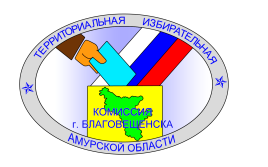 АМУРСКАЯ ОБЛАСТЬТЕРРИТОРИАЛЬНАЯ ИЗБИРАТЕЛЬНАЯ КОМИССИЯ  ГОРОДА БЛАГОВЕЩЕНСК РЕШЕНИЕ  23июня  2023 года                                                                           №  56/349-7г. БлаговещенскО выполнении плана работы территориальной избирательной комиссии города Благовещенск с полномочиями комиссии организующей выборы  в органы местного самоуправления, местного референдума муниципального образования  города Благовещенск за январь – июнь 2023 года В соответствии со статьей 26 Федерального закона «Об основных гарантиях избирательных прав и права на участие в референдуме граждан Российской Федерации» территориальная избирательная комиссия города Благовещенск    города Благовещенскрешила:1. Утвердить выполнение  плана работы территориальной избирательной комиссии города Благовещенск за январь – июнь  2023 года. 2. Разместить настоящее решение на информационном стенде избирательной комиссии.Председатель избирательнойкомиссии	С. А. ЧапаевСекретарь избирательнойкомиссии	Ю.А. МиковАМУРСКАЯ ОБЛАСТЬТЕРРИТОРИАЛЬНАЯ ИЗБИРАТЕЛЬНАЯ КОМИССИЯ  ГОРОДА БЛАГОВЕЩЕНСК 23 июня  2022 года                                                                           № 56/349-7г. БлаговещенскО выполнении плана работы территориальной избирательной комиссии города Благовещенск города Благовещенск за  январь – июнь 2023 года В соответствии со статьей 26 Федерального закона «Об основных гарантиях избирательных прав и права на участие в референдуме граждан Российской Федерации» территориальная избирательная комиссия города Благовещенск  с полномочиями комиссии организующей выборы  в органы местного самоуправления, местного референдума муниципального образования  города Благовещенскрешила:1. Утвердить выполнение  плана работы территориальной избирательной комиссии города Благовещенск за январь – июнь 2023 года. 2. Разместить настоящее решение на информационном стенде избирательной комиссии.Председатель избирательнойкомиссии	С. А. ЧапаевСекретарь избирательнойкомиссии	Ю.А. Миков                                                                                                      Приложение к решениютерриториальной избирательнойкомиссии города Благовещенск 
от   .23 июня.2023 г. № 56//349-71. Основные направления деятельности комиссии за  январь  - июнь 2023 годУточнение перечня избирательных участков на территории города Благовещенска.Проведение  заседаний  территориальной избирательной комиссии.Проведение  мероприятий  связанных  с днем  молодого  избирателя.Участие  в семинарах  организованных избирательной комиссией  Амурской области.Подготовка к опубликованию информационного сообщения о сроке и порядке представления в территориальную избирательную комиссию города Благовещенск  предложений по кандидатурам для назначения в составы участковых избирательных комиссий с №№ 301 по  387 и с 389 по   399,   подлежащих формированию в 2023 году.Подготовка  документов  необходимых  для выдвижения  кандидатур в составы  участковых  комиссий  и резерва.  Проведение  семинара  с председателями участковых комиссий  «О порядке проведения  первого заседания»Обучение практике работы членов территориальной и участковых избирательных комиссий, с резервом составов участковых избирательных комиссий.Обеспечение эксплуатации и использования территориального фрагмента ГАС "Выборы" при подготовке и проведении выборов.Ведение Регистра избирателей, участников референдума, актуализация сведений о зарегистрированных избирателях. Контроль за составлением и уточнением списков избирателей.Взаимодействие со средствами массовой информации, с общественными объединениями и иными структурами гражданского общества в обеспечении открытости и гласности избирательного процесса в муниципальном образовании городе Благовещенске. 2. Рассмотрены на заседаниях территориальной избирательной комиссии города БлаговещенскЯнварь«О Плане основных мероприятий территориальной избирательной комиссии  города   Благовещенск  Амурской области на январь – июнь 2023 года»Февраль«О создании  конкурсной  комиссии»Март «Об итогах первого этапа областного конкурса эссе на тему: «Если бы я стал Губернатором Амурской области»  на территории города Благовещенска»«Об  обращении  в избирательную  комиссию   Амурской области»«О конкурсе:  видеороликов «Голосуй!  - Не комплексуй» «О конкурсе:  на тему «Нам жить – нам  выбирать» и докумееты к нему.«О конкурсе на тему «Я будущий  избиратель» «О согласовании  постановления администрации города Благовещенска от 11.01.2013 года № 03 (в редакции  постановления от 14.05.3021)«О досрочном  прекращении полномочий  членов участковой избирательной комиссии   избирательного участка № 388»Апрель«О количественном составе участковых избирательных комиссий, подлежащих формированию со сроком полномочий пять лет»«Об опубликовании информационного сообщения о сроке и порядке представления в территориальную избирательную комиссию города Благовещенск  предложений по кандидатурам для назначения в составы участковых избирательных комиссий с №№ 301 по  387 и с 389 по   399,   подлежащих формированию в 2023 году»  «Об образовании  рабочей группы  по приемке  документов  от субъектов   выдвижения  кандидатур  в составы  участковых избирательных комиссий города Благовещенска»«Об установлении итогов  конкурса «Голосуй !  Не коиплексуй»«Об установлении итогов  конкурса «Нам жить – нам выбирать» «Об установлении итогов  конкурса «Я  будущий  избиратель»Проведен -  обучающий семинары с членами территориальной избирательной комиссии по вопросу:Порядок  и прием документов  от  политических партий и  других субъектов выдвижения в составы участковых комиссий Май«О согласовании  проекта, постановления  мэра города Благовещенска  от 11.01.2013 года № 03»«О внесении  дополнений  в регламент территориальной избирательной комиссии города Благовещенск»«О внесении  изменений в  решение № 49/139 от 09 апреля  2023 года территориальной  избирательной комиссии «О количественном составе участковых избирательных комиссий подлежащих формированию со сроком полномочий пять лет»»«.О формировании  участковых  комиссий  избирательных участков  с №  301-387  и с № 389 -399» «О назначении  председателей  участковых комиссий  избирательных участков №  301-387  и с № 389 -399»Июнь«О сложении  полномочий заместителя председателя территориальной избирательной комиссии города Благовещенск »«Об  избрании  заместителя  председателя территориальной избирательной комиссии города Благовещенск» «О формировании  составов  резерва участковых избирательных  комиссий»«Об  выполнении  плана  работы  территориальной комиссий  за  первое полугодие  2023 года»Подготовлены  удостоверения  для членов участковых комиссий  с правом  решающего голоса.